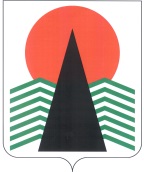 АДМИНИСТРАЦИЯ  НЕФТЕЮГАНСКОГО  РАЙОНАпостановлениег.НефтеюганскО внесении изменений в постановление администрации Нефтеюганского района от 15.11.2016 № 1997-па «О Межведомственной комиссии по профилактике правонарушений Нефтеюганского района»В связи с организационно-кадровыми изменениями п о с т а н о в л я ю:Внести изменения в постановление администрации Нефтеюганского района от 15.11.2016 № 1997-па «О Межведомственной комиссии по профилактике 
правонарушений Нефтеюганского района», изложив приложение № 2 
к постановлению в редакции согласно приложению к настоящему постановлению.Настоящее постановление подлежит размещению на официальном сайте 
органов местного самоуправления Нефтеюганского района.Контроль за выполнением постановления возложить на первого заместителя главы Нефтеюганского района С.А.Кудашкина.Глава района 					 		Г.В.ЛапковскаяПриложениек постановлению администрации Нефтеюганского районаот 12.07.2017 № 1165-паПерсональный составМежведомственной комиссии по профилактике правонарушений Нефтеюганского района12.07.2017№ 1165-па№ 1165-паКудашкинСергей Андреевичпервый заместитель главы Нефтеюганского района, председатель комиссииБелоус Вадим Петровичначальник отдела профилактики терроризма 
и правонарушений комитета гражданской защиты населения Нефтеюганского района, заместитель председателя комиссииБереговаяАнжела Ивановнасекретарь комиссии.Члены комиссии:Члены комиссии:Члены комиссии:Михалев Владлен Геннадьевичзаместитель главы Нефтеюганского районаДианов Евгений Георгиевичпомощник главы Нефтеюганского районаАндреевский Александр Юрьевичдиректор департамента культуры и спорта 
Нефтеюганского районаКотоваНадежда Васильевнадиректор департамента образования и молодежной политики Нефтеюганского районаФедорова Алина Николаевна –начальник управления по связям с общественностью администрации Нефтеюганского районаДжусоев Гурам Петровичначальник отдела Министерства внутренних 
дел России по Нефтеюганскому району 
(по согласованию)ДиановаИрина Анатольевнадиректор казенного учреждения Ханты-Мансийского автономного округа - Югры «Нефтеюганский центр занятости населения» (по согласованию)ЗагородниковаОльга Васильевнаначальник управления социальной защиты населения по г.Нефтеюганску и Нефтеюганскому району 
(по согласованию)Колесникова Марина Николаевнаинспектор группы организации охраны объектов, подлежащих обязательной охране Нефтеюганского межмуниципального отдела вневедомственной 
охраны – филиала Федерального государственного казенного учреждения «Управление вневедомственной охраны войск национальной гвардии Российской 
Федерации по Ханты-Мансийскому автономному округу - Югре по согласованию)НикитинНиколай Викторовичначальник филиала по Нефтеюганскому району 
Федерального казенного учреждения уголовно-исполнительной инспекции управления Федеральной службы исполнения наказаний по Ханты-Мансийскому автономному округу - Югре 
(по согласованию)Ноговицина Ольга Римовнаглавный врач бюджетного учреждения 
Ханты-Мансийского автономного округа - Югры 
«Нефтеюганская районная больница»
(по согласованию)Суровцев Евгений Михайловичатаман Чеускинского станичного казачьего общества «Станица Георгиевская» (по согласованию)Хисматуллин Владик Минсабировичначальник пятого отделения в г.Нефтеюганске 
службы по Ханты-Мансийскому автономному округу регионального управления Федеральной службы 
безопасности Российской Федерации по Тюменской области (по согласованию).